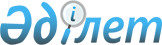 О районном бюджете на 2011-2013 годы
					
			Утративший силу
			
			
		
					Решение маслихата Сарысуского района Жамбылской области от 24 декабря 2010 года № 46-4. Зарегистрировано Управлением юстиции Сарысуского района 05 января 2011 года за № 105. Утратило силу в связи с истечением срока применения - (письмо Департамента юстиции Жамбылской области от 11 марта 2013 года № 2-2-17/388)      Сноска. Утратило силу в связи с истечением срока применения - (письмо Департамента юстиции Жамбылской области от 11.03.2013 № 2-2-17/388).

      Примечание РЦПИ:

      В тексте сохранена авторская орфография и пунктуация.

      В соответствии со статьей-75 Бюджетного кодекса Республики Казахстан от 4 декабря 2008 года, статьей-6 Закона Республики Казахстан «О местном государственном управлении и самоуправлении в Республике Казахстан» от 23 января 2001 года районный маслихат РЕШИЛ:



      1. Утвердить районный бюджет на 2011 – 2013 годы согласно приложениям 1, 2, 3 соответственно, в том числе на 2011 год в следующих объемах:

      1) доходы – 4 765 376 тысячи тенге, в том числе по:

      налоговым поступлениям – 285 475 тысяч тенге;

      неналоговым поступлениям – 20 514 тысячи тенге;

      поступлениям от продажи основного капитала – 3 683 тысячи тенге;

      поступлениям трансфертов – 4 455 704 тысяч тенге;

      2) затраты – 4 773 397 тысячи тенге;

      3) чистое бюджетное кредитование – 23 326 тысяч тенге;

      бюджетные кредиты – 24 035 тысяч тенге;

      погашение бюджетных кредитов – 709 тысяч тенге;

      4) сальдо по операциям с финансовыми активами – 0 тысяч тенге;

      приобретение финансовых активов – 0 тысяч тенге;

      поступления от продажи финансовых активов государства – 0 тысяч тенге;

      5) дефицит (профицит) бюджета – -31 347 тысяч тенге;

      6) финансирование дефицита (использование профицита) бюджета –  31 347 тысяч тенге;

      поступление займов – 24 035 тысяч тенге;

      погашение займов – 709 тысяч тенге;

      используемые остатки бюджетных средств – 8 021 тысяч тенге.      Сноска. Пункт 1 с изменениями, внесенными решением Сарысуского районного маслихата от 05.04.2011 № 48-2; 26.04.2011 № 49-2; 31.08.2011 № 53-2; 07.11.2011 № 56-2 (вводится в действие с 01.01.2011).



      2.Утвердить на 2011 год объем субвенции в размере 2 546 424 тысяч тенге.



      3. В соответствии со статьей-18 Закона Республики Казахстан «О государственном регулировании развития агропромышленного комплекса и сельских территорий» от 8 июля 2005 года на 2011 - 2013 годы предусмотреть средства на выплату надбавки к заработной плате государственных учреждений и организаций специалистов социального обеспечения, образования, культуры и спорта, работающим в сельских населенных пунктах финансируемых из районного бюджета в размере 25 процентов от оклада и тарифной ставки по сравнению со специалистами, занимающихся этими видами деятельности в городских условиях.



      4. Утвердить объем резерва местного исполнительного органа района на 2011 год в размере 5 850 тысяч тенге.      Сноска. Пункт 4 с изменениями, внесенными решением Сарысуского районного маслихата от 31.08.2011 № 53-2; 07.11.2011 № 56-2 (вводится в действие с 01.01.2011).



      5. Утвердить перечень бюджетных программ развития района на 2011-2013 годы согласно приложения № 4.



      6. Утвердить перечень выделенных денежных средств из районного бюджета на 2011 - 2013 годы по программе сельских округов согласно приложения № 5.



      7. Утвердить перечень бюджетных программ, не подлежащих секвестру в процессе исполнения районного бюджета на 2011 - 2013 годы согласно приложения № 6.



      8. Настоящее решение вступает в силу со дня государственной регистрации в органах Юстиции и вводится в действие с 1 января 2011 года.      Председатель сессии                        Секретарь районного

      районного маслихата                        маслихата

      Т. Блалиев                                 М. Есмаханов

Приложение

к решению маслихата Сарысуского района

№ 58-4 от 20 декабря 2011 годаПриложение 1 к решению маслихата района

№ 46-4 от 24 декабря 2010 года Бюджет района на 2011 год      Сноска. Приложение 1 в новой редакции внесенной решением  Сарысуского районного маслихата от 20.12.2011 № 58-4; (вводится в действие с 01.01.2011)

Приложение № 2

к решению маслихата Сарысуского района

№ 46-4 от 24 декабря 2010 года Бюджет района на 2012 год

Приложение № 3

к решению маслихата Сарысуского района

№ 46-4 от 24 декабря 2010 года Бюджет района на 2013 год

Приложение № 4

к решению маслихата Сарысуского района

№ 46-4 от 24 декабря 2010 года      Сноска. Приложение 4 в редакции решения Сарысуского районного маслихата от 05.04.2011 № 48-2(вводится в действие с 01.01.2011). Перечень бюджетных программ развития на 2011-2013 гг

Приложение № 5

к решению маслихата Сарысуского района

№ 46-4 от 24 декабря 2010 года

  Перечень выделенных денежных средств из районного бюджета по программе сельских округов на 2011-2013 годы      Сноска. Приложение 5 в редакции решения Сарысуского районного маслихата от 07.11.2011 № 56-2(вводится в действие с 01.01.2011).тыс.тенгепродолжение таблицы:

Приложение № 6

к решению маслихата Сарысуского района

№ 46-4 от 24 декабря 2010 года Перечень бюджетных программ, не подлежащих секвестру в процессе

исполнения районного бюджета на 2011-2013 годы
					© 2012. РГП на ПХВ «Институт законодательства и правовой информации Республики Казахстан» Министерства юстиции Республики Казахстан
				КатегорияКатегорияКатегорияКатегория2011 год, сумма тыс тенгеКлассКлассКласс2011 год, сумма тыс тенгеПодкласПодклас2011 год, сумма тыс тенгесНаименование2011 год, сумма тыс тенге123451. ДОХОДЫ4 765 3761Налоговые поступления285 47501Подоходный налог105 9192Индивидуальный подоходный налог105 91903Социальный налог97 4531Социальный налог97 45304Hалоги на собственность66 3891Hалоги на имущество28 4603Земельный налог12 7724Hалог на транспортные средства24 3275Единый земельный налог83005Внутренние налоги на товары, работы и услуги10 9282Акцизы1 3763Поступления за использование природных и других ресурсов4 8874Сборы за ведение предпринимательской и профессиональной деятельности4 3545Налог на игорный бизнес31108Обязательные платежи, взимаемые за совершение юридически значимых действий и (или) выдачу документов уполномоченными на то государственными органами или должностными лицами4 7861Государственная пошлина4 7862Неналоговые поступления20 51401Доходы от государственной собственности1 1895Доходы от аренды имущества, находящегося в государственной собственности1 18904Штрафы, пени, санкции, взыскания, налагаемые государственными учреждениями, финансируемыми из государственного бюджета, а также содержащимися и финансируемыми из бюджета (сметы расходов) Национального Банка Республики Казахстан8201Штрафы, пени, санкции, взыскания, налагаемые государственными учреждениями, финансируемыми из государственного бюджета, а также содержащимися и финансируемыми из бюджета (сметы расходов) Национального Банка Республики Казахстан, за исключением поступлений82006Прочие неналоговые поступления18 5051Прочие неналоговые поступления18 5053Поступления от продажи основного капитала3 68303Продажа земли и нематериальных активов3 6831Продажа земли3 6834Поступления трансфертов4 455 70402Трансферты из вышестоящих органов государственного управления4 455 7042Трансферты из областного бюджета4 455 704Функциональная группаФункциональная группаФункциональная группаФункциональная группа2011 год, сумма тыс тенгеАдминистратор бюджетных программАдминистратор бюджетных программАдминистратор бюджетных программ2011 год, сумма тыс тенгеПрограммаПрограмма2011 год, сумма тыс тенге12345ІІ.ЗАТРАТЫ4 773 39701Государственные услуги общего характера198 567112Аппарат маслихата района (города областного значения)16 543001Услуги по обеспечению деятельности маслихата района (города областного значения)16 443003Капитальные расходы государственных органов100122Аппарат акима района (города областного значения)57 923001Услуги по обеспечению деятельности акима района (города областного значения)53 422003Капитальные расходы государственных органов4 501123Аппарат акима района в городе, города районного значения, поселка, аула (села), аульного (сельского) округа94 131001Услуги по обеспечению деятельности акима района в городе, города районного значения, поселка, аула (села), аульного (сельского) округа93 913022Капитальные расходы государственных органов218452Отдел финансов района (города областного значения)16 528001Услуги по реализации государственной политики в области исполнения бюджета района (города областного значения) и управления коммунальной собственностью района (города областного значения)11 936003Проведение оценки имущества в целях налогообложения1 377011Учет, хранение, оценка и реализация имущества, поступившего в коммунальную собственность3 215453Отдел экономики и бюджетного планирования района (города областного значения)13 442001Услуги по реализации государственной политики в области формирования и развития экономической политики, системы государственного планирования и управления района (города областного значения)13 192004Капитальные расходы государственных органов25002Оборона1 668122Аппарат акима района (города областного значения)668005Мероприятия в рамках исполнения всеобщей воинской обязанности668122Аппарат акима района (города областного значения)1 000006Предупреждение и ликвидация чрезвычайных ситуаций масштаба района (города областного значения)1 00004Образование2 417 418471Отдел образования, физической культуры и спорта района (города областного значения)290 851003Обеспечение деятельности организаций дошкольного воспитания и обучения269 509025Увеличение размера доплаты за квалификационную категорию учителям школ и воспитателям дошкольных организаций образования21 342123Аппарат акима района в городе, города районного значения, поселка, аула (села), аульного (сельского) округа2 084005Организация бесплатного подвоза учащихся до школы и обратно в аульной (сельской) местности2 084471Отдел образования, физической культуры и спорта района (города областного значения)1 903 804004Общеобразовательное обучение1 727 825005Дополнительное образование для детей и юношества175 979471Отдел образования, физической культуры и спорта района (города областного значения)40 800007Организация профессионального обучения40 800466Отдел архитектуры, градостроительства и строительства района (города областного значения)132 674037Строительство и реконструкция объектов образования132 674471Отдел образования, физической культуры и спорта района (города областного значения)47 205009Приобретение и доставка учебников, учебно-методических комплексов для государственных учреждений образования района (города областного значения)19 611010Проведение школьных олимпиад, внешкольных мероприятий и конкурсов районного (городского) масштаба500020Ежемесячные выплаты денежных средств опекунам (попечителям) на содержание ребенка сироты (детей-сирот), и ребенка (детей), оставшегося без попечения родителей10 894023Обеспечение оборудованием, программным обеспечением детей-инвалидов, обучающихся на дому16 20006Социальная помощь и социальное обеспечение234 548123Аппарат акима района в городе, города районного значения, поселка, аула (села), аульного (сельского) округа11 638003Оказание социальной помощи нуждающимся гражданам на дому11 638451Отдел занятости и социальных программ района (города областного значения)204 367002Программа занятости22 786004Оказание социальной помощи на приобретение топлива специалистам здравоохранения, образования, социального обеспечения, культуры и спорта в сельской местности в соответствии с законодательством Республики Казахстан1 817005Государственная адресная социальная помощь9 941006Жилищная помощь58 200007Социальная помощь отдельным категориям нуждающихся граждан по решениям местных представительных органов5 572010Материальное обеспечение детей-инвалидов, воспитывающихся и обучающихся на дому3 646016Государственные пособия на детей до 18 лет87 706017Обеспечение нуждающихся инвалидов обязательными гигиеническими средствами и предоставление услуг специалистами жестового языка, индивидуальными помощниками в соответствии с индивидуальной программой реабилитации инвалида5 044023Обеспечение деятельности центров занятости9 655451Отдел занятости и социальных программ района (города областного значения)18 543001Услуги по реализации государственной политики на местном уровне в области обеспечения занятости и реализации социальных программ для населения17 030011Оплата услуг по зачислению, выплате и доставке пособий и других социальных выплат877021Капитальные расходы государственных органов63607Жилищно-коммунальное хозяйство1 258 478458Отдел жилищно-коммунального хозяйства, пассажирского транспорта и автомобильных дорог района (города областного значения)95 191003Организация сохранения государственного жилищного фонда94 316004Обеспечение жильем отдельных категорий граждан460031Изготовление технических паспортов на объекты кондоминиумов415466Отдел архитектуры, градостроительства и строительства района (города областного значения)7 684003Строительство жилья государственного коммунального жилищного фонда5 684018Развитие инженерно-коммуникационной инфраструктуры в рамках Программы занятости 20202 000123Аппарат акима района в городе, города районного значения, поселка, аула (села), аульного (сельского) округа229014Организация водоснабжения населенных пунктов229458Отдел жилищно-коммунального хозяйства, пассажирского транспорта и автомобильных дорог района (города областного значения)417 243011Обеспечение бесперебойного теплоснабжения малых городов409 143012Функционирование системы водоснабжения и водоотведения8 100028Развитие коммунального хозяйства0466Отдел архитектуры, градостроительства и строительства района (города областного значения)695 839005Развитие коммунального хозяйства29 490006Развитие системы водоснабжения666 349123Аппарат акима района в городе, города районного значения, поселка, аула (села), аульного (сельского) округа9 145008Освещение улиц населенных пунктов8 845010Содержание мест захоронений и погребение безродных300458Отдел жилищно-коммунального хозяйства, пассажирского транспорта и автомобильных дорог района (города областного значения)30 147015Освещение улиц населенных пунктов5 000016Обеспечение санитарии населенных пунктов4 000018Благоустройство и озеленение населенных пунктов21 147466Отдел архитектуры, градостроительства и строительства района (города областного значения)3 000007Развитие благоустройства городов и населенных пунктов3 00008Культура, спорт, туризм и информационное пространство176 623455Отдел культуры и развития языков района (города областного значения)102072003Поддержка культурно-досуговой работы102 072471Отдел образования, физической культуры и спорта района (города областного значения)2 000014Проведение спортивных соревнований на районном (города областного значения) уровне763015Подготовка и участие членов сборных команд района (города областного значения) по различным видам спорта на областных спортивных соревнованиях1 237455Отдел культуры и развития языков района (города областного значения)44 436006Функционирование районных (городских) библиотек44 436456Отдел внутренней политики района (города областного значения)10 508002Услуги по проведению государственной информационной политики через газеты и журналы10 508455Отдел культуры и развития языков района (города областного значения)4 247001Услуги по реализации государственной политики на местном уровне в области развития языков и культуры4 177010Капитальные расходы государственных органов70456Отдел внутренней политики района (города областного значения)13 360001Услуги по реализации государственной политики на местном уровне в области информации, укрепления государственности и формирования социального оптимизма граждан4 812003Реализация региональных программ в сфере молодежной политики8 479006Капитальные расходы государственных органов6910Сельское, водное, лесное, рыбное хозяйство, особо охраняемые природные территории, охрана окружающей среды и животного мира, земельные отношения99 604454Отдел предпринимательства и сельского хозяйства района (города областного значения)5 946099Реализация мер социальной поддержки специалистов социальной сферы сельских населенных пунктов за счет целевых трансфертов из республиканского бюджета5 946473Отдел ветеринарии района (города областного значения)12 179001Услуги по реализации государственной политики на местном уровне в сфере ветеринарии5 636005Обеспечение функционирования скотомогильников (биотермических ям)500007Организация отлова и уничтожения бродячих собак и кошек700008Возмещение владельцам стоимости изымаемых и уничтожаемых больных животных, продуктов и сырья животного происхождения5 343466Отдел архитектуры, градостроительства и строительства района (города областного значения)3 806012Развитие объектов водного хозяйства3 806463Отдел земельных отношений района (города областного значения)7 276001Услуги по реализации государственной политики в области регулирования земельных отношений на территории района (города областного значения)6 506006Землеустройство, проводимое при установлении границ городов районного значения, районов в городе, поселков аулов (сел), аульных (сельских) округов700007Капитальные расходы государственных органов70473Отдел ветеринарии района (города областного значения)70 397011Проведение противоэпизоотических мероприятий70 39711Промышленность, архитектурная, градостроительная и строительная деятельность28 821466Отдел архитектуры, градостроительства и строительства района (города областного значения)28 821001Услуги по реализации государственной политики в области строительства, улучшения архитектурного облика городов, районов и населенных пунктов области и обеспечению рационального и эффективного градостроительного освоения территории района28 751015Капитальные расходы государственных органов7012Транспорт и коммуникации289 108458Отдел жилищно-коммунального хозяйства, пассажирского транспорта и автомобильных дорог района (города областного значения)289 108023Обеспечение функционирования автомобильных дорог289 108458Отдел жилищно-коммунального хозяйства, пассажирского транспорта и автомобильных дорог района (города областного значения)0008Ремонт и содержание автомобильных дорог районного значения, улиц городов и населенных пунктов в рамках реализации стратегии

региональной занятости и переподготовки кадров013Прочие66 238451Отдел занятости и социальных программ района (города областного значения)15 600022Поддержка частного предпринимательства в рамках программы «Дорожная карта бизнеса - 2020»15 600452Отдел финансов района (города областного значения)5 850012Резерв местного исполнительного органа района (города областного значения)5 850454Отдел предпринимательства и сельского хозяйства района (города областного значения)12 286001Услуги по реализации государственной политики на местном уровне в области развития предпринимательства, промышленности и сельского хозяйства12 216007Капитальные расходы государственных органов70458Отдел жилищно-коммунального хозяйства, пассажирского транспорта и автомобильных дорог района (города областного значения)19 694001Услуги по реализации государственной политики на местном уровне в области жилищно-коммунального хозяйства, пассажирского транспорта и автомобильных дорог6 988013Капитальные расходы государственных органов12 706471Отдел образования, физической культуры и спорта района (города областного значения)12808001Услуги по обеспечению деятельности отдела образования, физической культуры и спорта12 738018Капитальные расходы государственных органов7015Трансферты2 324452Отдел финансов района (города областного значения)2 324006Возврат неиспользованных (недоиспользованных) целевых трансфертов762024Целевые текущие трансферты в вышестоящие бюджеты в связи с передачей функций государственных органов из нижестоящего уровня государственного управления в вышестоящий1 5623. ЧИСТОЕ БЮДЖЕТНОЕ КРЕДИТОВАНИЕ23 326Бюджетные кредиты24 03510Сельское, водное, лесное, рыбное хозяйство, особо охраняемые природные территории, охрана окружающей среды и животного мира, земельные отношения24 035454Отдел предпринимательства и сельского хозяйства района (города областного значения)24 035009Бюджетные кредиты для реализации мер социальной поддержки специалистов социальной сферы сельских населенных пунктов24 0355Погашение бюджетных кредитов7091Погашение бюджетных кредитов, выданных из государственного бюджета70913Погашение бюджетных кредитов, выданных из местного бюджета физическим лицам7094. САЛЬДО ПО ОПЕРАЦИЯМ С ФИНАНСОВЫМИ АКТИВАМИ0Приобретение финансовых активов0Поступления от продажи финансовых активов государства05.ДЕФИЦИТ (ПРОФИЦИТ) БЮДЖЕТА-31 3476. ФИНАНСИРОВАНИЕ ДЕФИЦИТА (ИСПОЛЬЗОВАНИЕ ПРОФИЦИТА) БЮДЖЕТА31 3477Поступления займов24 035Внутренние государственные займы24 0352Внешние государственные займы24 03503Займы, получаемые местным исполнительным органом района (города областного значения)24 03516Погашение займов709Погашение займов709452Отдел финансов района (города областного значения)709008Погашение долга местного исполнительного органа перед вышестоящим бюджетом7098Используемые остатки бюджетных средств8 021Остатки бюджетных средств8 0212Остатки бюджетных средств на конец отчетного периода8 02101Остатки бюджетных средств на конец отчетного периода8 021КатегорияКатегорияКатегорияНаименование2012 год, сумма тыс.тенгеКлассНаименование2012 год, сумма тыс.тенгеПодклассПодкласс2012 год, сумма тыс.тенге123451. ДОХОДЫ58250951Налоговые поступления27451701Подоходный налог1020492Индивидуальный подоходный налог10204903Социальный налог990201Социальный налог9902004Hалоги на собственность579951Hалоги на имущество227433Земельный налог118544Hалог на транспортные средства225035Единый земельный налог89505Внутренние налоги на товары, работы и услуги92402Акцизы13123Поступления за использование природных и других ресурсов46614Сборы за ведение предпринимательской и профессиональной деятельности28475Налог на игорный бизнес42008Обязательные платежи, взимаемые за совершение юридически значимых действий и (или) выдачу документов уполномоченными на то государственными органами или должностными лицами62131Государственная пошлина62132Неналоговые поступления2263101Доходы от государственной собственности6915Доходы от аренды имущества, находящегося в государственной собственности69104Штрафы, пени, санкции, взыскания, налагаемые государственными учреждениями, финансируемыми из государственного бюджета, а также содержащимися и финансируемыми из бюджета (сметы расходов) Национального Банка Республики Казахстан68411Штрафы, пени, санкции, взыскания, налагаемые государственными учреждениями, финансируемыми из государственного бюджета, а также содержащимися и финансируемыми из бюджета (сметы расходов) Национального Банка Республики Казахстан, за исключением поступлений684106Прочие неналоговые поступления150991Прочие неналоговые поступления150993Поступления от продажи основного капитала460203Продажа земли и нематериальных активов46021Продажа земли46024Поступления трансфертов552334502Трансферты из вышестоящих органов государственного управления55233452Трансферты из областного бюджета5523345Функциональная группаФункциональная группаФункциональная группаФункциональная группа2012 год, сумма тыс.тенгеАдминистратор бюджетных программАдминистратор бюджетных программАдминистратор бюджетных программ2012 год, сумма тыс.тенгеПрограммаПрограмма2012 год, сумма тыс.тенге134710ІІ.ЗАТРАТЫ582509501Государственные услуги общего характера227923112Аппарат маслихата района (города областного значения)18620001Услуги по обеспечению деятельности маслихата района (города областного значения)18513003Капитальные расходы государственных органов107122Аппарат акима района (города областного значения)70996001Услуги по обеспечению деятельности акима района (города областного значения)70161003Капитальные расходы государственных органов835123Аппарат акима района в городе, города районного значения, поселка, аула (села), аульного (сельского) округа107946001Услуги по обеспечению деятельности акима района в городе, города районного значения, поселка, аула (села), аульного (сельского) округа107122022Капитальные расходы государственных органов824452Отдел финансов района (города областного значения)14524001Услуги по реализации государственной политики в области исполнения бюджета района (города областного значения) и управления коммунальной собственностью района (города областного значения)12949003Проведение оценки имущества в целях налогообложения1500018Капитальные расходы государственных органов75453Отдел экономики и бюджетного планирования района (города областного значения)15837001Услуги по реализации государственной политики в области формирования и развития экономической политики, системы государственного планирования и управления района (города областного значения)1583702Оборона715122Аппарат акима района (города областного значения)715005Мероприятия в рамках исполнения всеобщей воинской обязанности71504Образование2665723471Отдел образования, физической культуры и спорта района (города областного значения)203419003Обеспечение деятельности организаций дошкольного воспитания и обучения203419123Аппарат акима района в городе, города районного значения, поселка, аула (села), аульного (сельского) округа2355005Организация бесплатного подвоза учащихся до школы и обратно в аульной (сельской) местности2355471Отдел образования, физической культуры и спорта района (города областного значения)2096523004Общеобразовательное обучение1906101005Дополнительное образование для детей и юношества190422471Отдел образования, физической культуры и спорта района (города областного значения)45 344007Организация профессионального обучения45 344466Отдел архитектуры, градостроительства и строительства района (города областного значения)281872466037Строительство и реконструкция объектов образования281872471Отдел образования, физической культуры и спорта района (города областного значения)36210009Приобретение и доставка учебников, учебно-методических комплексов для государственных учреждений образования района (города областного значения)20210010Проведение школьных олимпиад, внешкольных мероприятий и конкурсов районного (городского) масштаба600023Обеспечение оборудованием, программным обеспечением детей-инвалидов, обучающихся на дому1540006Социальная помощь и социальное обеспечение226384123Аппарат акима района в городе, города районного значения, поселка, аула (села), аульного (сельского) округа13560003Оказание социальной помощи нуждающимся гражданам на дому13 560451Отдел занятости и социальных программ района (города областного значения)190933002Программа занятости10000004Оказание социальной помощи на приобретение топлива специалистам здравоохранения, образования, социального обеспечения, культуры и спорта в сельской местности в соответствии с законодательством Республики Казахстан5100005Государственная адресная социальная помощь12000006Жилищная помощь60000007Социальная помощь отдельным категориям нуждающихся граждан по решениям местных представительных органов3138010Материальное обеспечение детей-инвалидов, воспитывающихся и обучающихся на дому4330016Государственные пособия на детей до 18 лет91290017Обеспечение нуждающихся инвалидов обязательными гигиеническими средствами и предоставление услуг специалистами жестового языка, индивидуальными помощниками в соответствии с индивидуальной программой реабилитации инвалида5075451Отдел занятости и социальных программ района (города областного значения)21 891001Услуги по реализации государственной политики на местном уровне в области обеспечения занятости и реализации социальных программ для населения20 176011Оплата услуг по зачислению, выплате и доставке пособий и других социальных выплат1390021Капитальные расходы государственных органов32507Жилищно-коммунальное хозяйство2073746458Отдел жилищно-коммунального хозяйства, пассажирского транспорта и автомобильных дорог района (города областного значения)394983011Обеспечение бесперебойного теплоснабжения малых городов394983466Отдел архитектуры, градостроительства и строительства района (города областного значения)1513335006Развитие системы водоснабжения1513335123Аппарат акима района в городе, города районного значения, поселка, аула (села), аульного (сельского) округа45428008Освещение улиц населенных пунктов45000010Содержание мест захоронений и погребение безродных428458Отдел жилищно-коммунального хозяйства, пассажирского транспорта и автомобильных дорог района (города областного значения)120000016Обеспечение санитарии населенных пунктов20000018Благоустройство и озеленение населенных пунктов10000008Культура, спорт, туризм и информационное пространство185355455Отдел культуры и развития языков района (города областного значения)89495003Поддержка культурно-досуговой работы89495471Отдел образования, физической культуры и спорта района (города областного значения)2035014Проведение спортивных соревнований на районном (города областного значения) уровне1035015Подготовка и участие членов сборных команд района (города областного значения) по различным видам спорта на областных спортивных соревнованиях1000455Отдел культуры и развития языков района (города областного значения)63821006Функционирование районных (городских) библиотек63 821456Отдел внутренней политики района (города областного значения)11244002Услуги по проведению государственной информационной политики через газеты и журналы11244455Отдел культуры и развития языков района (города областного значения)5755001Услуги по реализации государственной политики на местном уровне в области развития языков и культуры5680010Капитальные расходы государственных органов75456Отдел внутренней политики района (города областного значения)13005001Услуги по реализации государственной политики на местном уровне в области информации, укрепления государственности и формирования социального оптимизма граждан6130003Реализация региональных программ в сфере молодежной политики6800006Капитальные расходы государственных органов7510Сельское, водное, лесное, рыбное хозяйство, особо охраняемые природные территории, охрана окружающей среды и животного мира, земельные отношения27127454Отдел предпринимательства и сельского хозяйства района (города областного значения)4 097099Реализация мер социальной поддержки специалистов социальной сферы сельских населенных пунктов за счет целевых трансфертов из республиканского бюджета4 097473Отдел ветеринарии района (города областного значения)14888001Услуги по реализации государственной политики на местном уровне в сфере ветеринарии8789007Организация отлова и уничтожения бродячих собак и кошек749008Возмещение владельцам стоимости изымаемых и уничтожаемых больных животных, продуктов и сырья животного происхождения5350463Отдел земельных отношений района (города областного значения)8142001Услуги по реализации государственной политики в области регулирования земельных отношений на территории района (города областного значения)6867006Землеустройство, проводимое при установлении границ городов районного значения, районов в городе, поселков аулов (сел), аульных (сельских) округов1200007Капитальные расходы государственных органов7511Промышленность, архитектурная, градостроительная и строительная деятельность11561466Отдел архитектуры, градостроительства и строительства района (города областного значения)11561001Услуги по реализации государственной политики в области строительства, улучшения архитектурного облика городов, районов и населенных пунктов области и обеспечению рационального и эффективного градостроительного освоения территории района (города областного значения)11486015Капитальные расходы государственных органов7512Транспорт и коммуникации365427458Отдел жилищно-коммунального хозяйства, пассажирского транспорта и автомобильных дорог района (города областного значения)365427023Обеспечение функционирования автомобильных дорог36542713Прочие41134452Отдел финансов района (города областного значения)5570012Резерв местного исполнительного органа района (города областного значения)5570454Отдел предпринимательства и сельского хозяйства района (города областного значения)12669001Услуги по реализации государственной политики на местном уровне в области развития предпринимательства, промышленности и сельского хозяйства12594007Капитальные расходы государственных органов75458Отдел жилищно-коммунального хозяйства, пассажирского транспорта и автомобильных дорог района (города областного значения)9354001Услуги по реализации государственной политики на местном уровне в области жилищно-коммунального хозяйства, пассажирского транспорта и автомобильных дорог9279013Капитальные расходы государственных органов75471Отдел образования, физической культуры и спорта района (города областного значения)13541001Услуги по обеспечению деятельности отдела образования, физической культуры и спорта13466018Капитальные расходы государственных органов7515Трансферты0452Отдел финансов района (города областного значения)006Возврат неиспользованных (недоиспользованных) целевых трансфертов0020Целевые текущие трансферты в вышестоящие бюджеты в связи с изменением фонда оплаты труда в бюджетной сфере03. ЧИСТОЕ БЮДЖЕТНОЕ КРЕДИТОВАНИЕ34896Бюджетные кредиты3560810Сельское, водное, лесное, рыбное хозяйство, особо охраняемые природные территории, охрана окружающей среды и животного мира, земельные отношения35608454Отдел предпринимательства и сельского хозяйства района (города областного значения)35608009Бюджетные кредиты для реализации мер социальной поддержки специалистов социальной сферы сельских населенных пунктов356085Погашение бюджетных кредитов7121Погашение бюджетных кредитов, выданных из государственного бюджета71213Погашение бюджетных кредитов, выданных из местного бюджета физическим лицам7124. САЛЬДО ПО ОПЕРАЦИЯМ С ФИНАНСОВЫМИ АКТИВАМИ05.ДЕФИЦИТ (ПРОФИЦИТ) БЮДЖЕТА-348966. ФИНАНСИРОВАНИЕ ДЕФИЦИТА (ИСПОЛЬЗОВАНИЕ ПРОФИЦИТА) БЮДЖЕТА348967Поступления займов356082Внешние государственные займы3560803Займы, получаемые местным исполнительным органом района (города областного значения)3560816Погашение займов712452Отдел финансов района (города областного значения)712008Погашение долга местного исполнительного органа перед вышестоящим бюджетом7128Используемые остатки бюджетных средств0Остатки бюджетных средств02Остатки бюджетных средств на конец отчетного периода001Остатки бюджетных средств на конец отчетного периодаКатегорияКатегорияКатегорияНаименование2013 год, сумма тыс.тенгеКлассКлассНаименование2013 год, сумма тыс.тенгеПодклассПодкласс2013 год, сумма тыс.тенге123451. ДОХОДЫ40780671Налоговые поступления28819101Подоходный налог1071512Индивидуальный подоходный налог10715103Социальный налог1039711Социальный налог10397104Hалоги на собственность608441Hалоги на имущество238303Земельный налог124464Hалог на транспортные средства236285Единый земельный налог94005Внутренние налоги на товары, работы и услуги97022Акцизы13783Поступления за использование природных и других ресурсов48944Сборы за ведение предпринимательской и профессиональной деятельности29895Налог на игорный бизнес44108Обязательные платежи, взимаемые за совершение юридически значимых действий и (или) выдачу документов уполномоченными на то государственными органами или должностными лицами65231Государственная пошлина65232Неналоговые поступления2375801Доходы от государственной собственности7265Доходы от аренды имущества, находящегося в государственной собственности72604Штрафы, пени, санкции, взыскания, налагаемые государственными учреждениями, финансируемыми из государственного бюджета, а также содержащимися и финансируемыми из бюджета (сметы расходов) Национального Банка Республики Казахстан71831Штрафы, пени, санкции, взыскания, налагаемые государственными учреждениями, финансируемыми из государственного бюджета, а также содержащимися и финансируемыми из бюджета (сметы расходов) Национального Банка Республики Казахстан, за исключением поступлений от организаций нефтяного сектора718306Прочие неналоговые поступления158491Прочие неналоговые поступления158493Поступления от продажи основного капитала483203Продажа земли и нематериальных активов48321Продажа земли48324Поступления трансфертов376128602Трансферты из вышестоящих органов государственного управления37612862Трансферты из областного бюджета3761286Функциональная группаФункциональная группаФункциональная группаФункциональная группа2013 год, сумма тыс.тенгеАдминистратор бюджетных программАдминистратор бюджетных программАдминистратор бюджетных программ2013 год, сумма тыс.тенгеПрограммаПрограмма2013 год, сумма тыс.тенге134711ІІ.ЗАТРАТЫ407806701Государственные услуги общего характера234258112Аппарат маслихата района (города областного значения)18970001Услуги по обеспечению деятельности маслихата района (города областного значения)18856003Капитальные расходы государственных органов114122Аппарат акима района (города областного значения)73715001Услуги по обеспечению деятельности акима района (города областного значения)72822003Капитальные расходы государственных органов893123Аппарат акима района в городе, города районного значения, поселка, аула (села), аульного (сельского) округа110508001Услуги по обеспечению деятельности акима района в городе, города районного значения, поселка, аула (села), аульного (сельского) округа109626022Капитальные расходы государственных органов882452Отдел финансов района (города областного значения)14852001Услуги по реализации государственной политики в области исполнения бюджета района (города областного значения) и управления коммунальной собственностью района (города областного значения)13272003Проведение оценки имущества в целях налогообложения1500018Капитальные расходы государственных органов80453Отдел экономики и бюджетного планирования района (города областного значения)16213001Услуги по реализации государственной политики в области формирования и развития экономической политики, системы государственного планирования и управления района (города областного значения)1621302Оборона765122Аппарат акима района (города областного значения)765005Мероприятия в рамках исполнения всеобщей воинской обязанности76504Образование2638643471Отдел образования, физической культуры и спорта района (города областного значения)217657003Обеспечение деятельности организаций дошкольного воспитания и обучения217657123Аппарат акима района в городе, города районного значения, поселка, аула (села), аульного (сельского) округа2520005Организация бесплатного подвоза учащихся до школы и обратно в аульной (сельской) местности2520471Отдел образования, физической культуры и спорта района (города областного значения)2249085004Общеобразовательное обучение2062807005Дополнительное образование для детей и юношества186278471Отдел образования, физической культуры и спорта района (города областного значения)45 635007Организация профессионального обучения45 635466Отдел архитектуры, градостроительства и строительства района (города областного значения)80000037Строительство и реконструкция объектов образования80000471Отдел образования, физической культуры и спорта района (города областного значения)43746009Приобретение и доставка учебников, учебно-методических комплексов для государственных учреждений образования района (города областного значения)20210010Проведение школьных олимпиад, внешкольных мероприятий и конкурсов районного (городского) масштаба642023Обеспечение оборудованием, программным обеспечением детей-инвалидов, обучающихся на дому2289406Социальная помощь и социальное обеспечение265334123Аппарат акима района в городе, города районного значения, поселка, аула (села), аульного (сельского) округа13578003Оказание социальной помощи нуждающимся гражданам на дому13 578451Отдел занятости и социальных программ района (города областного значения)229519002Программа занятости31501004Оказание социальной помощи на приобретение топлива специалистам здравоохранения, образования, социального обеспечения, культуры и спорта в сельской местности в соответствии с законодательством Республики Казахстан2000005Государственная адресная социальная помощь10000006Жилищная помощь65000007Социальная помощь отдельным категориям нуждающихся граждан по решениям местных представительных органов3358010Материальное обеспечение детей-инвалидов, воспитывающихся и обучающихся на дому4633016Государственные пособия на детей до 18 лет107597017Обеспечение нуждающихся инвалидов обязательными гигиеническими средствами и предоставление услуг специалистами жестового языка, индивидуальными помощниками в соответствии с индивидуальной программой реабилитации инвалида5430451Отдел занятости и социальных программ района (города областного значения)22 237001Услуги по реализации государственной политики на местном уровне в области обеспечения занятости и реализации социальных программ для населения20 401011Оплата услуг по зачислению, выплате и доставке пособий и других социальных выплат1488021Капитальные расходы государственных органов34807Жилищно-коммунальное хозяйство634549458Отдел жилищно-коммунального хозяйства, пассажирского транспорта и автомобильных дорог района (города областного значения)577041011Обеспечение бесперебойного теплоснабжения малых городов422632012Функционирование системы водоснабжения и водоотведения5572028Развитие коммунального хозяйства148837123Аппарат акима района в городе, города районного значения, поселка, аула (села), аульного (сельского) округа10458008Освещение улиц населенных пунктов10000010Содержание мест захоронений и погребение безродных458458Отдел жилищно-коммунального хозяйства, пассажирского транспорта и автомобильных дорог района (города областного значения)47050016Обеспечение санитарии населенных пунктов10000018Благоустройство и озеленение населенных пунктов3705008Культура, спорт, туризм и информационное пространство190192455Отдел культуры и развития языков района (города областного значения)93172003Поддержка культурно-досуговой работы93172471Отдел образования, физической культуры и спорта района (города областного значения)2177014Проведение спортивных соревнований на районном (города областного значения) уровне1107015Подготовка и участие членов сборных команд района (города областного значения) по различным видам спорта на областных спортивных соревнованиях1070455Отдел культуры и развития языков района (города областного значения)64594006Функционирование районных (городских) библиотек64 594456Отдел внутренней политики района (города областного значения)11244002Услуги по проведению государственной информационной политики через газеты и журналы11244455Отдел культуры и развития языков района (города областного значения)5860001Услуги по реализации государственной политики на местном уровне в области развития языков и культуры5780010Капитальные расходы государственных органов80456Отдел внутренней политики района (города областного значения)13145001Услуги по реализации государственной политики на местном уровне в области информации, укрепления государственности и формирования социального оптимизма граждан6265003Реализация региональных программ в сфере молодежной политики6800006Капитальные расходы государственных органов8010Сельское, водное, лесное, рыбное хозяйство, особо охраняемые природные территории, охрана окружающей среды и животного мира, земельные отношения28439454Отдел предпринимательства и сельского хозяйства района (города областного значения)4 384099Реализация мер социальной поддержки специалистов социальной сферы сельских населенных пунктов за счет целевых трансфертов из республиканского бюджета4 384473Отдел ветеринарии района (города областного значения)15643001Услуги по реализации государственной политики на местном уровне в сфере ветеринарии9117007Организация отлова и уничтожения бродячих собак и кошек801008Возмещение владельцам стоимости изымаемых и уничтожаемых больных животных, продуктов и сырья животного происхождения5725463Отдел земельных отношений района (города областного значения)8412001Услуги по реализации государственной политики в области регулирования земельных отношений на территории района (города областного значения)7132006Землеустройство, проводимое при установлении границ городов районного значения, районов в городе, поселков аулов (сел), аульных (сельских) округов1200007Капитальные расходы государственных органов8011Промышленность, архитектурная, градостроительная и строительная деятельность11788466Отдел архитектуры, градостроительства и строительства района (города областного значения)11788001Услуги по реализации государственной политики в области строительства, улучшения архитектурного облика городов, районов и населенных пунктов 11708015Капитальные расходы государственных органов8012Транспорт и коммуникации32047458Отдел жилищно-коммунального хозяйства, пассажирского транспорта и автомобильных дорог района (города областного значения)32047023Обеспечение функционирования автомобильных дорог3204713Прочие42052452Отдел финансов района (города областного значения)5570012Резерв местного исполнительного органа района (города областного значения)5570454Отдел предпринимательства и сельского хозяйства района (города областного значения)12902001Услуги по реализации государственной политики на местном уровне в области развития предпринимательства, промышленности и сельского хозяйства12822007Капитальные расходы государственных органов80458Отдел жилищно-коммунального хозяйства, пассажирского транспорта и автомобильных дорог района (города областного значения)9786001Услуги по реализации государственной политики на местном уровне в области жилищно-коммунального хозяйства, пассажирского транспорта и автомобильных дорог9706013Капитальные расходы государственных органов80471Отдел образования, физической культуры и спорта района (города областного значения)13794001Услуги по обеспечению деятельности отдела образования, физической культуры и спорта13713018Капитальные расходы государственных органов8115Трансферты0452Отдел финансов района (города областного значения)0006Возврат неиспользованных (недоиспользованных) целевых трансфертов0020Целевые текущие трансферты в вышестоящие бюджеты в связи с изменением фонда оплаты труда в бюджетной сфере03. ЧИСТОЕ БЮДЖЕТНОЕ КРЕДИТОВАНИЕ34896Бюджетные кредиты3560810Сельское, водное, лесное, рыбное хозяйство, особо охраняемые природные территории, охрана окружающей среды и животного мира, земельные отношения35608454Отдел предпринимательства и сельского хозяйства района (города областного значения)35608009Бюджетные кредиты для реализации мер социальной поддержки специалистов социальной сферы сельских населенных пунктов356085Погашение бюджетных кредитов7121Погашение бюджетных кредитов, выданных из государственного бюджета71213Погашение бюджетных кредитов, выданных из местного бюджета физическим лицам7124. САЛЬДО ПО ОПЕРАЦИЯМ С ФИНАНСОВЫМИ АКТИВАМИ05.ДЕФИЦИТ (ПРОФИЦИТ) БЮДЖЕТА-348966. ФИНАНСИРОВАНИЕ ДЕФИЦИТА (ИСПОЛЬЗОВАНИЕ ПРОФИЦИТА) БЮДЖЕТА348967Поступления займов356082Внешние государственные займы3560803Займы, получаемые местным исполнительным органом района (города областного значения)3560816Погашение займов712452Отдел финансов района (города областного значения)712008Погашение долга местного исполнительного органа перед вышестоящим бюджетом7128Используемые остатки бюджетных средств0Остатки бюджетных средств02Остатки бюджетных средств на конец отчетного периода001Остатки бюджетных средств на конец отчетного периодаФункциональная группаФункциональная группаФункциональная группаФункциональная группаАдминистратор бюджетных программАдминистратор бюджетных программАдминистратор бюджетных программПрограммаПрограммаНаименование123404Образование466Отдел архитектуры, градостроительства и строительства района (города областного значения)037Строительство и реконструкция объектов образования07Жилищно-коммунальное хозяйство466Отдел архитектуры, градостроительства и строительства района (города областного значения)005Развитие коммунального хозяйства006Развитие системы водоснабженияНаименования аппаратов акима района в городе, города районного значения, поселка, аула (села), аульного (сельского) округаНаименование программ Наименование программ Наименование программ Наименование программ Наименование программ Наименование программ Наименование программ Наименование программ Наименование программ Наименования аппаратов акима района в городе, города районного значения, поселка, аула (села), аульного (сельского) округа001 "Услуги по обеспечению деятельности акима района в городе, города районного значения, поселка, аула (села), аульного (сельского) округа"001 "Услуги по обеспечению деятельности акима района в городе, города районного значения, поселка, аула (села), аульного (сельского) округа"001 "Услуги по обеспечению деятельности акима района в городе, города районного значения, поселка, аула (села), аульного (сельского) округа"022 "Капитальные расходы государственных органов"022 "Капитальные расходы государственных органов"022 "Капитальные расходы государственных органов"003 "Оказание социальной помощи нуждающимся гражданам на дому"003 "Оказание социальной помощи нуждающимся гражданам на дому"003 "Оказание социальной помощи нуждающимся гражданам на дому"Наименования аппаратов акима района в городе, города районного значения, поселка, аула (села), аульного (сельского) округа2011 год2012 год2013 год2011 год2012 год2013 год2011 год2012 год2013 годАппарат акима города Жанатас229562398925000118824882684874507468Аппарат акима Байкадамского сельского округа123971516315200100133315101510Аппарат акима Жайылминского сельского округа83971038610400502810810Аппарат акима Жанарыкского сельского округа765587908900529760760Аппарат акима Жанаталапского сельского округа656380968200681965965Аппарат акима Игиликского сельского округа863797879926123614101410Аппарат акима Тогызкентского сельского округа727675517900509655655Аппарат акима Камкалинского сельского округа712981548200Аппарат акима Туркестанского сельского округа653276898000Аппарат акима Досболского сельского округа637175177900Всего:93913107122109626218824882116381356013578Наименования аппаратов акима района в городе, города районного значения, поселка, аула (села), аульного (сельского) округаНаименование программНаименование программНаименование программНаименование программНаименование программНаименование программНаименование программНаименование программНаименование программНаименование программНаименование программНаименование программНаименования аппаратов акима района в городе, города районного значения, поселка, аула (села), аульного (сельского) округа008 "Освещение улиц населенных пунктов"008 "Освещение улиц населенных пунктов"008 "Освещение улиц населенных пунктов"010 "Содержание мест захоронений и погребение безродных"010 "Содержание мест захоронений и погребение безродных"010 "Содержание мест захоронений и погребение безродных"005 "Организация бесплатного подвоза учащихся до школы и обратно в аульной (сельской) местности"005 "Организация бесплатного подвоза учащихся до школы и обратно в аульной (сельской) местности"005 "Организация бесплатного подвоза учащихся до школы и обратно в аульной (сельской) местности"014 "Организация водоснабжения населенных пунктов 014 "Организация водоснабжения населенных пунктов 014 "Организация водоснабжения населенных пунктов Наименования аппаратов акима района в городе, города районного значения, поселка, аула (села), аульного (сельского) округа2011 год2012 год2013 год2011 год2012 год2013 год2011 год2012 год2013 год2011 год2012 год2013 годАппарат акима города Жанатас5600406005600300321344128423552520Аппарат акима Байкадамского сельского округа90020002000107114Аппарат акима Жайылминского сельского округа300300300229Аппарат акима Жанарыкского сельского округа300300300Аппарат акима Жанаталапского сельского округа300300300Аппарат акима Игиликского сельского округа400300300Аппарат акима Тогызкентского сельского округа300300300400Аппарат акима Камкалинского сельского округа245300300Аппарат акима Туркестанского сельского округа300300300400Аппарат акима Досболского сельского округа200300300Всего:8845450001000030042845820842355252022900Функциональная группаФункциональная группаФункциональная группаФункциональная группаАдминистратор бюджетных программАдминистратор бюджетных программАдминистратор бюджетных программПрограммаПрограммаНаименование123404Образование471Отдел образования, физической культуры и спорта района (города областного значения)004Общеобразовательное обучение